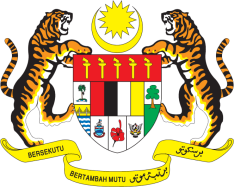 STATEMENT BY HIS EXCELLENCY DATO’ AMRAN MOHAMED ZINPERMANENT REPRESENTATIVE/AMBASSADOR OF MALAYSIA TO THE UN AND OTHER INTERNATIONAL ORGANISATIONS REVIEW OF BRUNEI33RD SESSION OF THE UPR WORKING GROUP 6-17 MAY 2019Mr. Vice President,Malaysia warmly welcomes The Honorable Dato Seri Setia Haji Erywan, Minister of Foreign Affairs, and the esteemed delegation of Brunei Darussalam.  Malaysia is indeed very content to be taking part in the review of Brunei Darussalam, a nation that has been blessed with peace, stability and prosperity. We appreciate the many achievements of Brunei as highlighted by the Honourable Minister. Malaysia commends Brunei for implementing the accepted recommendations from the previous UPRs. In the context of the current review, Malaysia offers three recommendations which we believe would further complement the undertakings of Brunei in promoting human rights and in realising Wawasan Brunei 2035:3.1.	Continue efforts to preserve and further strengthen family institution in line with traditional family values;3.2.	Ensure food security for disadvantaged groups; and 3.3.	Strengthen partnership with regional and international bodies in continuing to provide quality and inclusive education.Malaysia also commends Brunei for developing and implementing a wide range of legal, policy and institutional measures that can further protect and promote human rights in the country.  Those efforts take into account Brunei’s domestic circumstances, rich tradition, as well as cultural and religious values, for sustained meaningful progress and well-being of all Bruneians.  We wish Brunei a successful review.I thank you Mr. Vice President.GENEVA
10 May 2019